§2482.  Notice of suspension or revocation of license1.  Notification by Secretary of State.  Upon determining that a person is subject to license suspension or revocation, the Secretary of State shall immediately notify the person, in writing, of the license suspension or revocation.  The notice:A.  Must be sent to the last name and address provided under section 1407 or, if the person has not applied for a license, on record with the Secretary of State;  [PL 1993, c. 683, Pt. A, §2 (NEW); PL 1993, c. 683, Pt. B, §5 (AFF).]B.  Must be sent to the address provided in the report of the law enforcement officer if that address differs from the address of record; or  [PL 1993, c. 683, Pt. A, §2 (NEW); PL 1993, c. 683, Pt. B, §5 (AFF).]C.  May be served in hand.  [PL 1993, c. 683, Pt. A, §2 (NEW); PL 1993, c. 683, Pt. B, §5 (AFF).][PL 2001, c. 361, §33 (AMD).]2.  Notice contents.  The notice must clearly state:A.  The reason and statutory grounds for the suspension or revocation;  [PL 1993, c. 683, Pt. A, §2 (NEW); PL 1993, c. 683, Pt. B, §5 (AFF).]B.  The effective date of the suspension or revocation;  [PL 1993, c. 683, Pt. A, §2 (NEW); PL 1993, c. 683, Pt. B, §5 (AFF).]C.  Unless the suspension or revocation is ordered by a court or rests solely upon a conviction or adjudication in court of an offense that is, by statute, expressly made grounds for that suspension or revocation, the right of the person to request a hearing and the procedure for requesting a hearing; and  [PL 2011, c. 335, §9 (AMD).]D.    [PL 1997, c. 776, §50 (RP).]E.    [PL 1997, c. 776, §50 (RP).]F.  If the suspension or revocation is based on a report under section 2453‑A or 2481, that a copy of the report of the law enforcement officer and any alcohol test certificate and the confirmed positive drug or metabolite test result and the report of the drug recognition expert will be provided to the person upon request to the Secretary of State.  [PL 2011, c. 335, §10 (AMD).][PL 2011, c. 335, §§9, 10 (AMD).]3.  Receipt date.  The notice is deemed received 3 days after mailing, unless returned by postal authorities.[PL 1993, c. 683, Pt. A, §2 (NEW); PL 1993, c. 683, Pt. B, §5 (AFF).]4.  Effective date.  A suspension or revocation is effective on the date specified by the Secretary of State on the notice, which may not be less than 10 days after the mailing of the notification of suspension by the Secretary of State.[PL 1993, c. 683, Pt. A, §2 (NEW); PL 1993, c. 683, Pt. B, §5 (AFF).]SECTION HISTORYPL 1993, c. 683, §A2 (NEW). PL 1993, c. 683, §B5 (AFF). PL 1997, c. 776, §50 (AMD). PL 2001, c. 361, §33 (AMD). PL 2003, c. 434, §34 (AMD). PL 2003, c. 434, §37 (AFF). PL 2009, c. 447, §64 (AMD). PL 2011, c. 335, §§9, 10 (AMD). The State of Maine claims a copyright in its codified statutes. If you intend to republish this material, we require that you include the following disclaimer in your publication:All copyrights and other rights to statutory text are reserved by the State of Maine. The text included in this publication reflects changes made through the First Regular Session and the First Special Session of the131st Maine Legislature and is current through November 1, 2023
                    . The text is subject to change without notice. It is a version that has not been officially certified by the Secretary of State. Refer to the Maine Revised Statutes Annotated and supplements for certified text.
                The Office of the Revisor of Statutes also requests that you send us one copy of any statutory publication you may produce. Our goal is not to restrict publishing activity, but to keep track of who is publishing what, to identify any needless duplication and to preserve the State's copyright rights.PLEASE NOTE: The Revisor's Office cannot perform research for or provide legal advice or interpretation of Maine law to the public. If you need legal assistance, please contact a qualified attorney.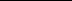 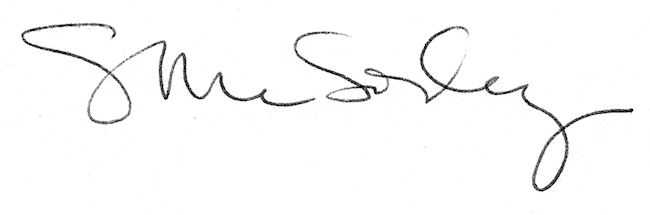 